Муниципальное бюджетное дошкольное образовательное учреждение«Детский сад №4 «Ласточка»общеразвивающего вида второй категорииВыписка из приказа20.01.2023г.		          п. Матвеев Курган		               №62-одО мерах по совершенствованию организации деятельности в области противодействия коррупции в МБДОУ «Д/с №4 «Ласточка»В целях реализации Федерального закона от 25 декабря 2008 года № 273-ФЗ "О противодействии коррупции", Областным законом Ростовской области от № 218-ЗС от 12.05.09 «О противодействии коррупции в Ростовской области», руководствуясь Национальным планом противодействия коррупции на 2021-2024 годы, утвержденным Указом Президента Российской Федерации от 16.08.2021 № 478, приказом отдела образования Администрации Матвеево-Курганского района от 08.09.2021 № 307 « Об утверждении плана мероприятий по противодействию коррупции в системе образования Матвеево-Курганского района на 2021-2024 годы»; Приказа ООА Матвеево-Курганского района от 20.01.2023г. № 20 «О мерах по совершенствованию организации деятельности в области противодействия коррупции»ПРИКАЗЫВАЮ:1. Заведующему МБДОУ:1.1. Предоставить сведения о своих доходах, об имуществе и обязательствах имущественного характера и о доходах, об имуществе и обязательствах имущественного характера своих супруга (супруги) и несовершеннолетних детей за отчетный 2022 год по форме справки, утвержденной указом Президента Российской Федерации от 23.06.2014 № 460, заполненной с использованием специального программного обеспечения «Справки БК», размещенного на официальном сайте Президента Российской Федерации в информационно-телекоммуникационной сети «Интернет»http://www.kremlin.ru/structure/additional/12.Срок исполнения: не позднее 30 апреля 2023 года.1.2. Обеспечить размещение своих сведений о доходах, об имуществе и обязательствах имущественного характера в информационно-телекоммуникационной сети «Интернет» на официальном сайте ДОУ в течение 14 рабочих дней со дня истечения срока, установленного для их подачи в соответствии с Порядком размещения, утвержденным Постановлением Администрации Матвеево-Курганского района от 13.07.2022 № 894; а также сведений о своей среднемесячной заработной плате в установленные сроки.2. Организовать работу по профилактике и противодействию коррупции в образовательном учреждении по следующим направлениям:-нормативное обеспечение противодействию коррупции (разработка локальных актов в МБДОУ, регламентирующих вопросы предупреждения и противодействия коррупции в учреждении, экспертиза вновь принимаемых МБДОУ локальных актов на наличие коррупционной составляющей, составление списка должностей работников ДОУ, деятельность которых сопряжена с возникновением коррупционных рисков);  -участие в антикоррупционном мониторинге (предоставление полной информации и сведений о проводимых в образовательной организации антикоррупционных мероприятиях, о направлениях воспитательной работы по формированию у учащихся антикоррупционного мировоззрения); -организация взаимодействия с правоохранительными органами, Учредителем образовательных организаций;  -организация взаимодействия с родителями;  -правовое просвещение и повышение антикоррупционной компетентности обучающихся, работников образовательной организации; -осуществление контроля финансово-хозяйственной и образовательной деятельности ДОУ в целях предупреждения коррупции в рамках своих полномочий.3. Ознакомить работников под подпись с локальными правовыми актами, регламентирующими вопросы предупреждения и противодействия коррупции в учреждении; провести обучающие мероприятия по вопросам профилактики и противодействия коррупции; организовать индивидуальное консультирование работников по вопросам применения (соблюдения) антикоррупционных стандартов и процедур.4. Обеспечить постоянный контроль за целевым и эффективным использованием бюджетных средств в рамках своих полномочий.5. Осуществлять привлечение благотворительных денежных средств и материальных ценностей строго в соответствии с действующим законодательством и на добровольной основе. 6. Довести до сведения педагогических коллективов, родительских активов и родительской общественности на заседаниях коллегиальных органов управления ДОУ (в том числе – на собраниях педагогических коллективов), на родительских собраниях необходимости неукоснительного соблюдения принципа добровольности при оказании родителями помощи ДОУ.7.Организовать проведение в ДОУ родительского собрания, на котором представить отчет о поступлении и расходовании финансовых и материальных средств, полученных в 2022 году. Разместить информацию о поступлении финансовых и материальных средств и об их расходовании по итогам финансового года на сайте ДОУ. 8. Незамедлительно сообщать в отдел образования информацию об установленных в ДОУ фактах, имеющих признаки коррупционного правонарушения.9. Назначить в ДОУ ответственных за данное направление работы, организовать работу сайта и своевременное его пополнение в соответствии с требованиями к размещению и наполнению подразделов, посвященных вопросам противодействия коррупции, обеспечить работу телефона «горячей линии».Ответственный: старший воспитатель.10.Создать (усовершенствовать) стенды, уголки по антикоррупции на которых разместить:- нормативные документы, регламентирующие деятельность учреждения (лицензии, свидетельство об аккредитации, устав), о режиме работы ДОУ, о порядке приема в ДОУ и другие локальные акты и положения;- нормативные документы, локальные акты, регламентирующие вопросы предупреждения и противодействия коррупции в ДОУ (положение об антикоррупционной политике, приказ о назначении лиц, ответственных за профилактику коррупционных правонарушений; план мероприятий по противодействию коррупции в ДОУ; положение о предотвращении и урегулировании конфликта интересов в ДОУ; положение о нормах профессиональной этики педагогических работников и т.д.);- график и порядок приема граждан;-  телефоны «горячей линии» по борьбе с коррупцией Администрации Матвеево-Курганского района, правоохранительных органов Ростовской области и Матвеево-Курганского района, Минобразования Ростовской области и отдела образования Администрации Матвеево-Курганского района;- информацию о результатах мониторинга общественного мнения по проблемным и коррупционно опасным вопросам в сфере образования.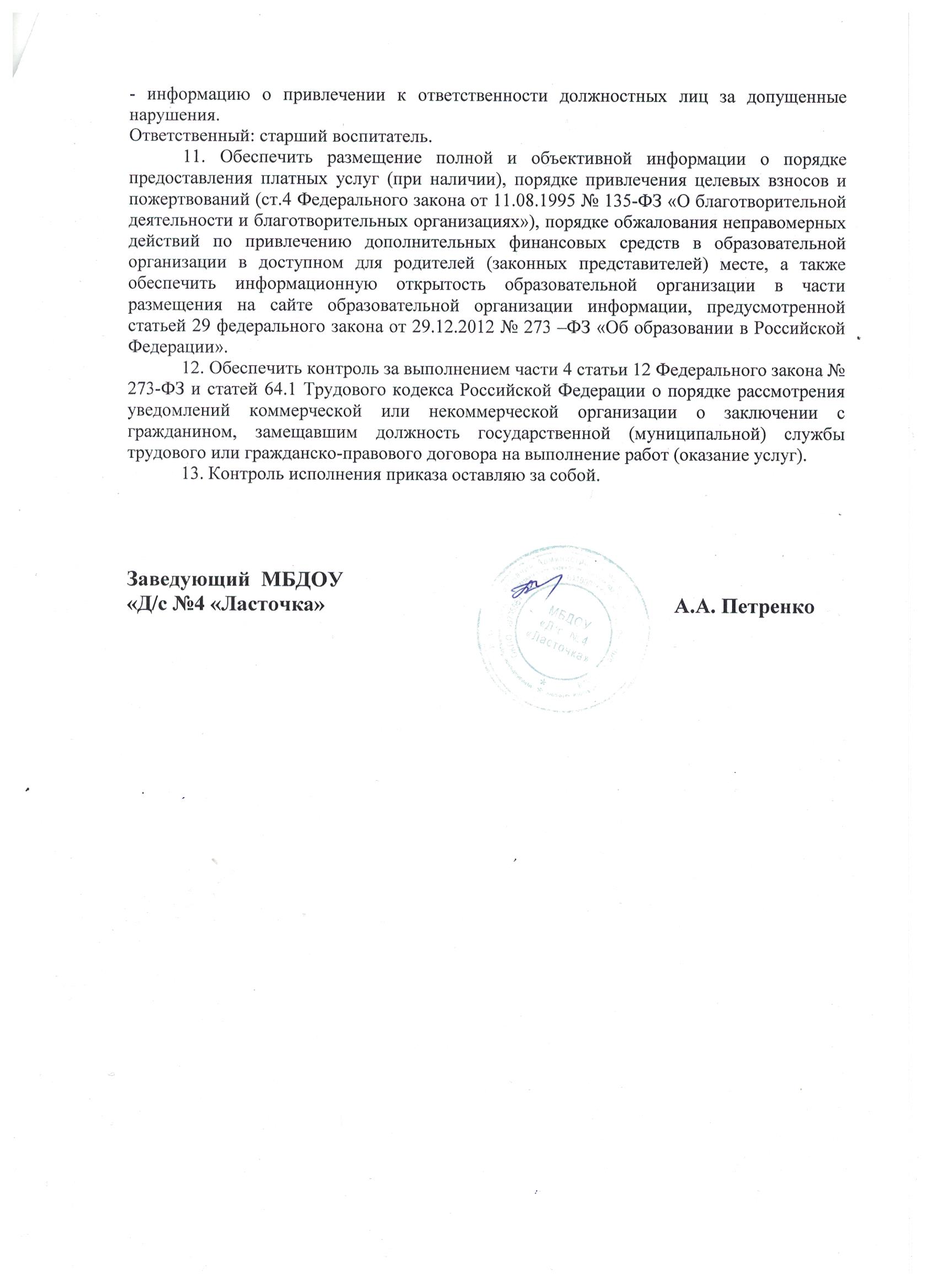 